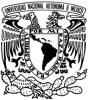 UNIVERSIDAD NACIONAL AUTÓNOMA DE MÉXICO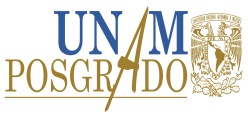 PROGRAMA DE MAESTRIA Y DOCTORADO EN  ESTUDIOS MESOAMERICANOSFACULTAD DE FILOSOFÍA Y LETRASINSTITUTO DE INVESTIGACIONES FILOLÓGICASPrograma de actividad académicaUNIVERSIDAD NACIONAL AUTÓNOMA DE MÉXICOPROGRAMA DE MAESTRIA Y DOCTORADO EN  ESTUDIOS MESOAMERICANOSFACULTAD DE FILOSOFÍA Y LETRASINSTITUTO DE INVESTIGACIONES FILOLÓGICASPrograma de actividad académicaUNIVERSIDAD NACIONAL AUTÓNOMA DE MÉXICOPROGRAMA DE MAESTRIA Y DOCTORADO EN  ESTUDIOS MESOAMERICANOSFACULTAD DE FILOSOFÍA Y LETRASINSTITUTO DE INVESTIGACIONES FILOLÓGICASPrograma de actividad académicaUNIVERSIDAD NACIONAL AUTÓNOMA DE MÉXICOPROGRAMA DE MAESTRIA Y DOCTORADO EN  ESTUDIOS MESOAMERICANOSFACULTAD DE FILOSOFÍA Y LETRASINSTITUTO DE INVESTIGACIONES FILOLÓGICASPrograma de actividad académicaUNIVERSIDAD NACIONAL AUTÓNOMA DE MÉXICOPROGRAMA DE MAESTRIA Y DOCTORADO EN  ESTUDIOS MESOAMERICANOSFACULTAD DE FILOSOFÍA Y LETRASINSTITUTO DE INVESTIGACIONES FILOLÓGICASPrograma de actividad académicaUNIVERSIDAD NACIONAL AUTÓNOMA DE MÉXICOPROGRAMA DE MAESTRIA Y DOCTORADO EN  ESTUDIOS MESOAMERICANOSFACULTAD DE FILOSOFÍA Y LETRASINSTITUTO DE INVESTIGACIONES FILOLÓGICASPrograma de actividad académicaUNIVERSIDAD NACIONAL AUTÓNOMA DE MÉXICOPROGRAMA DE MAESTRIA Y DOCTORADO EN  ESTUDIOS MESOAMERICANOSFACULTAD DE FILOSOFÍA Y LETRASINSTITUTO DE INVESTIGACIONES FILOLÓGICASPrograma de actividad académicaDenominación: Seminario de Metodología – Temas Selectos de Metodología – Lengua Purépecha IISubtema:Investigación de textos en lengua purépechaDenominación: Seminario de Metodología – Temas Selectos de Metodología – Lengua Purépecha IISubtema:Investigación de textos en lengua purépechaDenominación: Seminario de Metodología – Temas Selectos de Metodología – Lengua Purépecha IISubtema:Investigación de textos en lengua purépechaDenominación: Seminario de Metodología – Temas Selectos de Metodología – Lengua Purépecha IISubtema:Investigación de textos en lengua purépechaDenominación: Seminario de Metodología – Temas Selectos de Metodología – Lengua Purépecha IISubtema:Investigación de textos en lengua purépechaDenominación: Seminario de Metodología – Temas Selectos de Metodología – Lengua Purépecha IISubtema:Investigación de textos en lengua purépechaDenominación: Seminario de Metodología – Temas Selectos de Metodología – Lengua Purépecha IISubtema:Investigación de textos en lengua purépechaClave: 67857Semestre: 2017-2Campo de conocimiento: Estudios MesoamericanosCampo de conocimiento: Estudios MesoamericanosCampo de conocimiento: Estudios MesoamericanosCampo de conocimiento: Estudios MesoamericanosNo. de créditos: 8 Carácter: Obligatoria (  ) Optativa ( X )    de elección  ( X )Carácter: Obligatoria (  ) Optativa ( X )    de elección  ( X )Carácter: Obligatoria (  ) Optativa ( X )    de elección  ( X )HorasHorasHoras por semana: Horas al semestreTipo: Seminario de metodologíaTipo: Seminario de metodologíaTipo: Seminario de metodologíaTeoría:Práctica:464Tipo: Seminario de metodologíaTipo: Seminario de metodologíaTipo: Seminario de metodología22464Modalidad: Seminario de metodologíaModalidad: Seminario de metodologíaModalidad: Seminario de metodologíaDuración del programa: SemestralDuración del programa: SemestralDuración del programa: SemestralDuración del programa: SemestralSeriación:       No (  )         Si (x  )         Obligatoria (     )      Indicativa ( x)Actividad académica subsecuente:Actividad académica antecedente: Seminario de Metodología – Temas Selectos de Metodología – Lengua Purépecha IObjetivos generales: Ofrecer a los alumnos guías de investigación aplicadas a textos escritos en lengua purépecha.Objetivos específicos: Trabajo con guías para estudios fonológicos.Trabajo con guías para estudios morfológicos.Trabajo con guías para estudios sintácticos.Trabajo con guías para estudios semánticos.Trabajo con guías para estudios de diccionarios y materiales de enseñanza.Trabajo con guías para estudios de textos de tradición oral.Trabajo con guías para estudios de textos sobre conocimientos comunitarios.Índice temáticoÍndice temáticoÍndice temáticoÍndice temáticoÍndice temáticoUnidadTema HorasHorasHorasUnidadTema TeóricasTeóricasPrácticas1Las guías de estudio: características y alcances6662Los estudios de los registros de la lingüística descriptiva6663El estudio de diccionarios y materiales de enseñanza6664El estudio de textos de tradición oral y sobre conocimientos comunitarios6665El estudio de otros escritos en purépecha888Total de horas:Total de horas:323232Suma total de horas:Suma total de horas:646464Contenido TemáticoContenido TemáticoUnidadTema y subtemas1Las guías de estudio: características y alcances1.1Las guías para el estudio de los escritos elaborados entre el siglo XVI y mediados del XX1.2Las guías para el estudio de los esritos elaborados a partir de mediados del siglo XX2Los estudios de los registros de la lingüística descriptiva2.1Las guías para estudios fonológicos2.2Las guías para estudios morfológicos2.3Las guías para estudios sintácticos2.4Las guías para estudios semánticos3El estudio de diccionarios y materiales de enseñanza3.1Las guías para estudio de diccionarios 3.2Las guías para estudio de materiales de enseñanza4El estudio de textos de tradición oral y sobre conocimientos comunitarios4.1Las guías para el estudio de textos con proverbios, canciones, narrativa y otros géneros de tradición oral4.2Las guías para el estudio de textos con conocimientos comunitarios5El estudio de otros escritos en purépecha5.1Las guías para el estudio de materiales correspondientes al Proyecto TARASCO5.2Las guías para el estudio de textos de contenido religioso5.3Las guías para el estudio de textos de producción institucional e independiente (documentos de orientación gubernamental, cultural, etc.) 5.4Las guías para el estudio de textos contenidos en los libros producidos por la Secretaría de Educación 5.5Las guías para el estudio de textos del periodismo en purépechaBibliografía básica: Capistrán, Alejandra y Nava L. E. Fernando1998	Medio siglo de una lengua del Occidente: del tarasco de 1946 al p’urhépecha de 1996. Antropología e Historia del occidente de México. Memoria de la XXIV Mesa Redonda de la Sociedad Mexicana de Antropología (R. Brambila Paz, Ed.). Sociedad Mexicana de Antropología, Universidad Nacional Autónoma de México (tomo I): 143-163.Chamoreau, Claudine2009	Hablemos purépecha. Wantee juchari anapu. Universidad, Universidad Intercultural Indígena de Michoacán, Universidad Michoacana de San Nicolás de Hidalgo, Institut de Reserche pour le Developpement, Ambassade de France au Mexique, Grupo Kw’anískuyarhani de Estudiosos del Pueblo Purépecha, Fondo Editorial Morevallado, Morelia, Mich.De Wolf, Paul 1989	Seis estudios lingüísticos sobre la lengua phorhé. El Colegio de Michoacán, Zamora, Mich.Foster, Mary1969	The Tarascan Language. University of California Press, Berkeley / Los Ángeles.Friedrich, Paul1984	Tarascan. From meaning to sound. Handbook of Middle American Indians 2. University or Texas Press, Austin: 56-82.Gilberti, Maturino[1558] 1987	Arte de la lengua de Mechoacán. Fimax, Morelia, Mich.Lagunas, Juan Baptista de[1574] 1983	Arte y diccionario con otras obras en lengua michoacana. Fimax, Morelia Mich.Lathrop, Maxwell1973	Vocabulario del idioma tarasco. Cherán, Mich.Márquez Joaquín, Pedro1994	Púrhepecha jimpo. Lengua purépecha (Primer Ciclo). Secretaría de Educación Pública, México.Monzón, Cristina1997	Introduccióna a la lengua y cultura tarasca. Universitat de Valencia, Valencia.Velásquez Gallardo, Pablo1978	Diccionario de la lengua phorhépecha. Fondo de Cultura Económica, México.Villavicencio, Frida1992	Tanimu Joscuecha. Estudios gramaticales purépechas: de la colonia al siglo XX. Anales del Museo Michoacano. Morelia, Mich. (5, nuva época): 31-52.Wares, Alan 1974	Tarascan verb inflection. Work Papers. Instituto Lingüístico de Verano, México (2): 97-100.Bibliografía básica: Capistrán, Alejandra y Nava L. E. Fernando1998	Medio siglo de una lengua del Occidente: del tarasco de 1946 al p’urhépecha de 1996. Antropología e Historia del occidente de México. Memoria de la XXIV Mesa Redonda de la Sociedad Mexicana de Antropología (R. Brambila Paz, Ed.). Sociedad Mexicana de Antropología, Universidad Nacional Autónoma de México (tomo I): 143-163.Chamoreau, Claudine2009	Hablemos purépecha. Wantee juchari anapu. Universidad, Universidad Intercultural Indígena de Michoacán, Universidad Michoacana de San Nicolás de Hidalgo, Institut de Reserche pour le Developpement, Ambassade de France au Mexique, Grupo Kw’anískuyarhani de Estudiosos del Pueblo Purépecha, Fondo Editorial Morevallado, Morelia, Mich.De Wolf, Paul 1989	Seis estudios lingüísticos sobre la lengua phorhé. El Colegio de Michoacán, Zamora, Mich.Foster, Mary1969	The Tarascan Language. University of California Press, Berkeley / Los Ángeles.Friedrich, Paul1984	Tarascan. From meaning to sound. Handbook of Middle American Indians 2. University or Texas Press, Austin: 56-82.Gilberti, Maturino[1558] 1987	Arte de la lengua de Mechoacán. Fimax, Morelia, Mich.Lagunas, Juan Baptista de[1574] 1983	Arte y diccionario con otras obras en lengua michoacana. Fimax, Morelia Mich.Lathrop, Maxwell1973	Vocabulario del idioma tarasco. Cherán, Mich.Márquez Joaquín, Pedro1994	Púrhepecha jimpo. Lengua purépecha (Primer Ciclo). Secretaría de Educación Pública, México.Monzón, Cristina1997	Introduccióna a la lengua y cultura tarasca. Universitat de Valencia, Valencia.Velásquez Gallardo, Pablo1978	Diccionario de la lengua phorhépecha. Fondo de Cultura Económica, México.Villavicencio, Frida1992	Tanimu Joscuecha. Estudios gramaticales purépechas: de la colonia al siglo XX. Anales del Museo Michoacano. Morelia, Mich. (5, nuva época): 31-52.Wares, Alan 1974	Tarascan verb inflection. Work Papers. Instituto Lingüístico de Verano, México (2): 97-100.Bibliografía complementaria:[anónimo][siglo XVI o XVII] 1991	Diccionario grande de la lengua de Michoacán. Fimax, Morelia, Mich., 2 tomos. Argueta Villamar, Arturo et al.1984	Bibliografia sobre el pueblo y el área p’urhépecha. Universidad Michoacana de San Nicolás de Hidalgo, Morelia, Mich.Capistrán, Alejandra1996	Expresión de propiedades y cualidades en p’orhepecha, Estudios de Lingüística Aplicada. Universidad Nacional Autónoma de México, México (23/24): 105-115.Cornelio Aparicio, J., et al. (responsables)1990	Uantanskuecha ka arhinskataecha  purhepecha jimpo. Cuentos y leyendas purepechas. CREFAL, Pátzcuaro, Mich.Chamoreau, Claudine1996	La posesión alienable y la inalienable. ¿Oposición o continuidad? El ejemplo del phurhépecha. Estudios de Lingüística Aplicada. Centro de Enseñanza de Lenguas Extranjeras de la Universidad Nacional Autónoma de México, México (23-24): 116-126.De Wolf, Paul 1991	Curso básico del tarasco hablado. El Colegio de Michoacán, Zamora, Mich.Dimas Huacuz, Néstor1995	Temas y textos del canto p’urhépecha. El Colegio de México, Instituto Michoacana de Cultura, Zamora, Mich.Elías Ruiz, Sinforoso1982	Jarhoatakua p’orhe jorhentperakueri. Guía práctica para la enseñanza de la lengua purépecha. Secretaría de Educación Pública, Instituto Nacional Indigenista, México.Friedrich, Paul1971	The Tarascan Suffixes of Locativa Spaces: Meaning and Morphotactics. Indiana University Press, Bloomington.Gilberti, Maturino[1559] 1997	Vocabulario en lengua de Mechoacán. El Colegio de Michoacán, Fideicomiso Teixidor, Zamora, Mich.Gómez Bravo, Lucas, Benjamín Pérez González e Ireneo Rojas Hernández1984	Uandakua uenaka p’urhepecha jimpo (Introducción al idioma p’urhepecha). Universidad Michoacana de San Nicolás de Hidalgo, Secretaría de Educación Pública, Morelia, Mich.Gómez Bravo, Lucas, Benjamín Pérez González e Ireneo Rojas Hernández1992	Uandakua Michoakani anapu (El idioma de Michoacán). Universidad Michoacana de San Nicolás de Hidalgo, Gobierno del Estado de Michoacán, Instituto Michoacano de Cultura, Morelia, Mich.Martínez Baracs, Rodrigo1997	El Vocabulario en lengua de Mechoacán (1559) de fray Maturino Gilberti como fuente de información histórica. Lengua y Etnohistoria purépecha. Homenaje a Benedict Warren (C. Martínez Paredes, Coord.). Instituto de Investigaciones Históricas de la Universidad Michoacana de San Nicolás de Hidalgo, Morelia, Mich.Miranda, Francisco1980	La cultura purhé. II Coloquio de Antropología e Historia Regionales. El Colegio de Michoacán, Zamora, Mich.Nava L., E. Fernando1999	El campo semántico del sonido musical p’urhépecha. Instituto Nacional de Antropología e Historia, México.Rojas Hernández, Ireneo1994	Cuentos purépechas. Juchari uandantskuecha. Diana, México.Swadesh, Mauricio1969	Elementos del tarasco antiguo. Universidad Nacional Autónoma de México, México.Valentínez Bernabé, María de la Luz1982	La persistencia de la lengua y cultura p’urhepecha frente a la educación escolar. Secretaría de Educación Pública, Instituto Nacional Indigenista, México.Villavicencio, Frida1996	La expresión nominal sin determinante en purépecha. Una función semántica. Análisis semánticos (J. García Fajardo, Ed.). El Colegio de México, México: 79-124.Bibliografía complementaria:[anónimo][siglo XVI o XVII] 1991	Diccionario grande de la lengua de Michoacán. Fimax, Morelia, Mich., 2 tomos. Argueta Villamar, Arturo et al.1984	Bibliografia sobre el pueblo y el área p’urhépecha. Universidad Michoacana de San Nicolás de Hidalgo, Morelia, Mich.Capistrán, Alejandra1996	Expresión de propiedades y cualidades en p’orhepecha, Estudios de Lingüística Aplicada. Universidad Nacional Autónoma de México, México (23/24): 105-115.Cornelio Aparicio, J., et al. (responsables)1990	Uantanskuecha ka arhinskataecha  purhepecha jimpo. Cuentos y leyendas purepechas. CREFAL, Pátzcuaro, Mich.Chamoreau, Claudine1996	La posesión alienable y la inalienable. ¿Oposición o continuidad? El ejemplo del phurhépecha. Estudios de Lingüística Aplicada. Centro de Enseñanza de Lenguas Extranjeras de la Universidad Nacional Autónoma de México, México (23-24): 116-126.De Wolf, Paul 1991	Curso básico del tarasco hablado. El Colegio de Michoacán, Zamora, Mich.Dimas Huacuz, Néstor1995	Temas y textos del canto p’urhépecha. El Colegio de México, Instituto Michoacana de Cultura, Zamora, Mich.Elías Ruiz, Sinforoso1982	Jarhoatakua p’orhe jorhentperakueri. Guía práctica para la enseñanza de la lengua purépecha. Secretaría de Educación Pública, Instituto Nacional Indigenista, México.Friedrich, Paul1971	The Tarascan Suffixes of Locativa Spaces: Meaning and Morphotactics. Indiana University Press, Bloomington.Gilberti, Maturino[1559] 1997	Vocabulario en lengua de Mechoacán. El Colegio de Michoacán, Fideicomiso Teixidor, Zamora, Mich.Gómez Bravo, Lucas, Benjamín Pérez González e Ireneo Rojas Hernández1984	Uandakua uenaka p’urhepecha jimpo (Introducción al idioma p’urhepecha). Universidad Michoacana de San Nicolás de Hidalgo, Secretaría de Educación Pública, Morelia, Mich.Gómez Bravo, Lucas, Benjamín Pérez González e Ireneo Rojas Hernández1992	Uandakua Michoakani anapu (El idioma de Michoacán). Universidad Michoacana de San Nicolás de Hidalgo, Gobierno del Estado de Michoacán, Instituto Michoacano de Cultura, Morelia, Mich.Martínez Baracs, Rodrigo1997	El Vocabulario en lengua de Mechoacán (1559) de fray Maturino Gilberti como fuente de información histórica. Lengua y Etnohistoria purépecha. Homenaje a Benedict Warren (C. Martínez Paredes, Coord.). Instituto de Investigaciones Históricas de la Universidad Michoacana de San Nicolás de Hidalgo, Morelia, Mich.Miranda, Francisco1980	La cultura purhé. II Coloquio de Antropología e Historia Regionales. El Colegio de Michoacán, Zamora, Mich.Nava L., E. Fernando1999	El campo semántico del sonido musical p’urhépecha. Instituto Nacional de Antropología e Historia, México.Rojas Hernández, Ireneo1994	Cuentos purépechas. Juchari uandantskuecha. Diana, México.Swadesh, Mauricio1969	Elementos del tarasco antiguo. Universidad Nacional Autónoma de México, México.Valentínez Bernabé, María de la Luz1982	La persistencia de la lengua y cultura p’urhepecha frente a la educación escolar. Secretaría de Educación Pública, Instituto Nacional Indigenista, México.Villavicencio, Frida1996	La expresión nominal sin determinante en purépecha. Una función semántica. Análisis semánticos (J. García Fajardo, Ed.). El Colegio de México, México: 79-124.Sugerencias didácticas: Exposición oral		               (X)Exposición audiovisual	               ( )Ejercicios dentro de clase	               (X)Ejercicios fuera del aula	               (X)Seminarios		               ( )Lecturas obligatorias	                           (X)Trabajo de investigación	               ( )Prácticas de taller o laboratorio                 (X)Prácticas de campo	                            (  )Otras: ____________________                (  )Mecanismos de evaluación del aprendizaje de los alumnos: Exámenes parciales		                   (X)Examen final escrito		                   ( )Trabajos y tareas fuera del aula	                   (X)Exposición de seminarios por los alumnos    ( )Participación en clase	                                  (X)Asistencia                                                      (X)Seminario                                                       (  )Otras:                                                              (  )